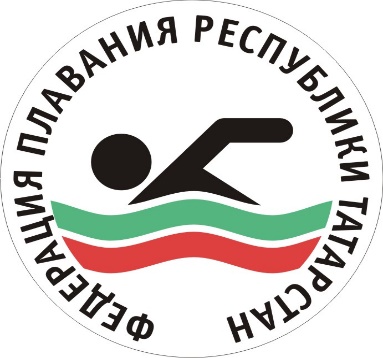 _____________________________________________________________________________Республика ТатарстанЗолото 50m Вольный стиль Девушки (13-14 лет) ГИЛЯЗОВА Ралина         		 25.72400m Вольный стиль Девушки (13-14 лет) ДЬЯКОВА Софья Ч.  			  4:12.5550m Брасс Девушки (13-14 лет) ГИЛЯЗОВА Ралина 					 30.78100m Брасс Девушки (13-14 лет) ГИЛЯЗОВА Ралина  				1:08.01100m Комплексное плаваниеДевушки (13-14 лет) ГИЛЯЗОВА Ралина 		 1:01.38Серебро 50m Баттерфляй Юниоры (17-18 лет) ЮДИН Даниил				 03 23.91800m Вольный стиль Девушки (13-14 лет) ДЬЯКОВА Софья Ч. 			 8:48.931500m Вольный стиль Девушки (13-14 лет) ДЬЯКОВА Софья Ч. 		 16:28.33200m Баттерфляй Девушки (13-14 лет) КОЛПАКОВА Анастасия 		 2:17.32Бронза 200m Брасс Девушки (13-14 лет) ГИЛЯЗОВА Ралина 				 2:31.404 x 50m Комплексное плавание Девушки (13-14 лет) Республика Татарстан  1:57.07С  уважением,						Вице –президент ФП РТ								Э.Ф.Акчурин 